		FORMULARIO DE SOCIAS/OS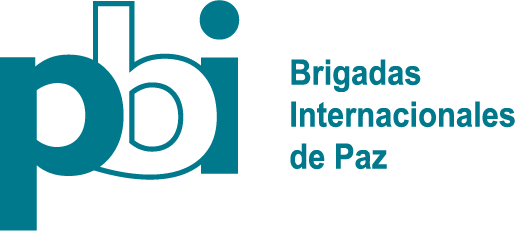 Al hacerse socio/a de PBI Estado Español usted ayuda a crear un espacio para la paz y la justicia. Envíe este formulario una vez cumplimentado por correo electrónico a admin@pbi-ee.org o a la siguiente dirección postal: C/ Sta. Lucía nº12, 1º izda. 39003 Santander Sí, quiero convertirme en socio/a de PBI Estado Español y recibir sus boletines de forma regular.Tipo de cuota:30€  60€  (solidaria)18€  (jubiladas/os, estudiantes y paradas/os)Otra, ¿cuánto? ___________________  Periodicidad:   Trimestral	 Semestral	 AnualSus datos:Nombre:                                                                                                 .Dirección:                                                                                                                                       .Ciudad: 					   Código Postal:                Provincia:				Correo electrónico 	    					       Teléfono: 					Formas de pago: Transferencia bancaria a la cuenta ES74-1491-0001-20-2079239121 Triodos Bank, C/ Ferraz 52. Madrid Domiciliación bancaria. Rellene los datos bancarios a continuación. No olvide firmarlo:INSCRIPCIÓN DE DOMICILIACIÓN BANCARIASr/a Director/a: le ruego que con cargo a mi libreta / cuenta corriente haga efectivos los recibos que les presentará PBI.Nombre y Apellidos: 											DNI / Pasaporte: 					Banco: _________________________________________________	Dirección (banco):___________________________________________________Código IBAN: 												Firma del titular de la cuentaAl enviar este formulario usted acepta que PBI haga uso de su información personal para procesar su donación. Muchas gracias.